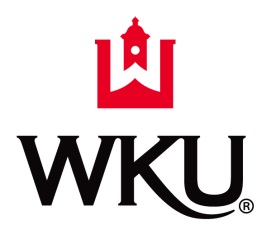 WESTERN KENTUCKY UNIVERSITYBoard of Regents ~ Committee Meetings April 12, 2019 / 8am (CDT)Jody Richards Hall / Cornelius A. Martin Regents RoomAGENDAACADEMIC AFFAIRS COMMITTEE	Committee Members:	Mr. Jason L. McKinney, Chair	Mr. David S. Brinkley	Dr. Claus Ernst	Mr. Stephen Mayer	        Action Items: 				 AA-1    Approval of Department of Sociology Name Change [p 1]	   AA-2    Approval of School of Nursing and Allied Health [pp 2-4]	   AA-3    Approval of Comprehensive Academic Program Evaluation (CAPE) Recommendations [pp 5-16] STUDENT AFFAIRS COMMITTEE	Committee Members:	Ms. Julie Harris Hinson, Chair	Ms. Linda G. Ball	Mr. Stephen Mayer	Mr. George Nichols III        Information Items:First-Year Village UpdateISEC Academy StudentsEXECUTIVE COMMITTEE	Committee Members:	Dr. Phillip W. Bale, Chair	Mr. Gillard B. Johnson III, Vice Chair	Ms. Julie Harris Hinson	Mr. Jason L. McKinney	Mr. Frederick A. Higdon, Ex-Officio        Action Items:	EX-1    Authorization to transfer property located at 2341 Hadley-Cohron Road to the 	             College Heights Foundation [p 1]            EX-2    Authorization to transfer property located at 521 Emmett Avenue from 	             WKU Real Estate Corporation to WKU [p 2]                 Information Items:Appointment of Nominating Committee (Chair Phillip W. Bale)Ad Hoc Committee Update - Bylaws/Policy & Procedure Manual (Mr. David S. Brinkley)EXECUTIVE / CLOSED SESSIONAs provided in KRS 61.810(1) for discussion of proposed or pending litigation against or on behalf of the University. 